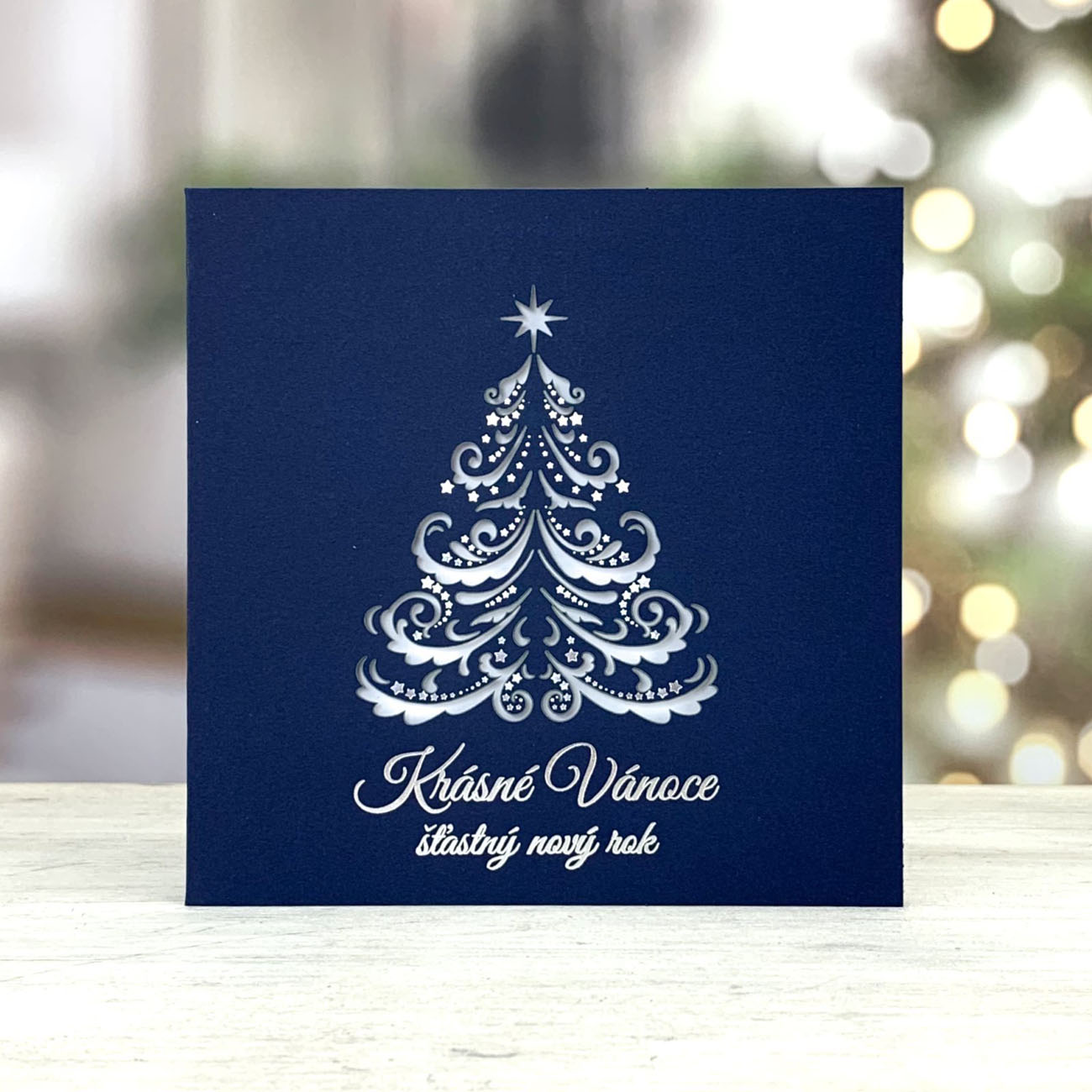 Krásné svátky plné pohody a klidu a hlavně hodně zdraví po celý příští rokpřejí zaměstnanci a děti MŠ Malé Svatoňovice.